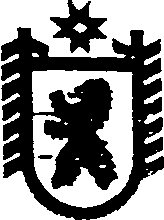 Российская ФедерацияРеспублика КарелияСовет Идельского сельского поселения                                     LXVI  СЕССИЯ    III  СОЗЫВАРЕШЕНИЕот  29 января  2017 года    №169п. ИдельО внесение изменений в решение Совета Идельского сельского поселения  № 78 от 02.06.2015 года «Об оплате труда главы Идельского сельского поселения, муниципальных служащих, иных работников администрации  Идельского сельского поселения».	1Внести  в решение Совета Идельского сельского №78 от 02.06.2015года«Об оплате труда главы Идельского сельского поселения, муниципальных служащих, иных работников администрации Идельского сельского поселения»  изменения:1) в  разделу «Положение об оплате труда главы Идельского сельского поселения» изложить пункт 7 в следующей редакции:«7. Месячный должностной оклад главы Идельского сельского поселения составляет 9605  рублей».2)в разделе « Положение об оплате труда муниципальных служащих администрации  Идельского сельского поселения»  изложить  приложение 1 к Положению в новой прилагаемой редакции.                                                                                                      Приложение 1к Положению об оплате труда                                                                                         муниципальных служащих администрации                                                                                                        Идельского сельского поселенияРазмеры месячных должностных окладов муниципальных служащих администрации  Идельского сельского поселения2. Обнародовать настоящее решение путем размещения официального текста  в информационно-телекоммуникационной сети «Интернет» на официальном сайте администрации Идельского сельского поселения http://home.onego.ru/~segadmin/omsu_selo_idel.htm. 3.Настоящее решение вступает в силу с 01 января 2018 года.                   Глава                   Идельского сельского поселения                                              Е.В.Абдуллина.                   Председатель                Совета Идельского сельского  поселения                                   И.Е.Сухорукова.       Разослать: в дело - 3, финансовое управление.Наименование должностейРазмер должностного оклада, рублиспециалист I категории6670